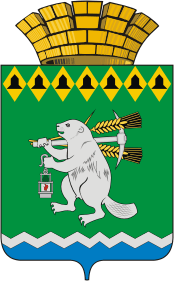 Дума Артемовского городского округаVI созыв24 заседание РЕШЕНИЕот 26 октября 2017 года  		                   			             № 263О внесении изменения в Положение о Территориальном органе местного самоуправления села Шогринское с подведомственной территорией населенных пунктов: поселок Брагино, село Сарафаново  Рассмотрев представление главы Артемовского городского округа, руководствуясь статьями 21, 36, 47, 48 Устава Артемовского городского округа, Дума Артемовского городского округа РЕШИЛА:1. Внести в Положение о Территориальном органе местного самоуправления села Шогринское с подведомственной территорией населенных пунктов: поселок Брагино, село Сарафаново, утвержденное решением Артемовской Думы от 12.12.2005 № 599, (с изменениями, внесенными решениями Думы Артемовского городского округа от 16.02.2006 № 642, от 30.09.2010 № 918, от 24.02.2011 № 1040, от 31.03.2011 № 1076, от 24.11.2011 № 1226, от 29.06.2017 № 198) (далее – Положение) следующее изменение:1) абзац второй пункта 7 Положения изложить в следующей редакции:«сокращенное наименование – Территориальный орган местного самоуправления села Шогринское.». 2. Опубликовать настоящее Решение в газете «Артемовский рабочий», разместить на официальном сайте Думы Артемовского городского округа в информационно-телекоммуникационной сети «Интернет».3. Предложить председателю Территориального органа местного самоуправления села Шогринское представить в Инспекцию ФНС России по Верх-Исетскому району г. Екатеринбурга заявление о государственной регистрации изменений, вносимых в учредительные документы Территориального органа местного самоуправления села Шогринское.4. Контроль за исполнением настоящего Решения возложить на постоянную комиссию по вопросам местного самоуправления, нормотворчеству и регламенту.Председатель Думы Артемовского городского округа                                                                            К.М. ТрофимовГлава Артемовского городского округа                                                                                       А.В. Самочернов